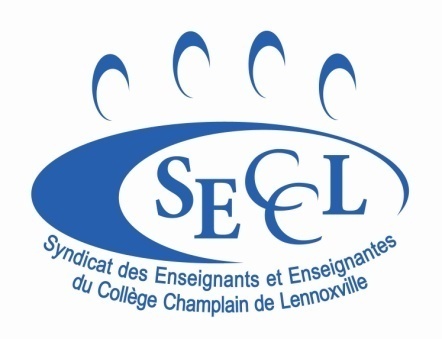 City, Month day, 20xxMr./Mrs. First name Last nameHuman Resources DepartmentChamplain College Lennoxville2580 College StreetSherbrooke, Quebec J1M 2K3 Dear Mr./Mrs. Last name:Subject: Gradual Retirement Program Request — Article 5-20.00I heraby wish to take advantage of the Gradual Retirement Program, in compliance with Article 5-20.00 of the teachers’ collective agreement. I plan to start the Gradual Retirement Program during the fall/winter 20XX semester, by reducing my availability by ___%.The percentage of salary applied shall be ____% beginning in the fall/winter 20XX semester.Sincerely,First name Last nameTitleDepartmentCarbon copy: 	SECCL Union 